Acceso (acceso.ku.edu)Unidad 2, VocesLara Arias LópezMi nombre es Lara. Yo soy… vengo de España de una zona pequeña de España que se llama Galicia. Más concretamente de un pueblo que se llama Fonsagrada y yo estoy estudiando en KU una maestría en literatura española e hispanoamericana y previamente en España estudié un grado en lengua y literatura inglesas y también posteriormente estudié una maestría en traducción audiovisual y más concretamente mis intereses en la traducción audiovisual son la traducción de subtítulos adaptados a personas con discapacidad auditiva porque es más difícil para ellos poder captar el sentido de la oraciones, la emoción porque no tienen la capacidad de escuchar.Pues siempre quise desde pequeña estudiar inglés, siempre estuve muy interesada por los idiomas en general y durante mis años de universidad siempre quise vivir en un país que pudiese utilizar el idioma todos los días y como entrar en los Estados Unidos es muy difícil, desde mi universidad en Santiago me ofrecieron la oportunidad de este programa y me pareció una muy buena manera de entrar en el mercado laboral y no me lo pensé dos veces y solicité la plaza y aquí estoy.En Galicia tenemos mucho turismo rural porque existen muchos bosques y la naturaleza es preciosa y sobre todo el más llamativo es el Camino de Santiago, por supuesto. Es una de las atracciones turísticas que más dinero y que más personas trae a Galicia todos los años.El Camino de Santiago comenzó con un poco de significado religioso, la verdad. Es una peregrinación hacia la que se considera la tumba de uno de los apóstoles en Santiago de Compostela y es una de las principales peregrinaciones católicas en el mundo, pero yo creo que a día de hoy si bien el significado religioso se sigue manteniendo para muchas personas, la mayor parte de la gente que lo hace no valora tanto el significado religioso como el proceso personal por el que pasa a la hora de hacer el camino. Son muchas etapas, muchos kilómetros que puedes hacer solo o acompañado, pero es un proceso personal muy interesante de contacto con la naturaleza y obviamente tienes mucho tiempo para pensar a lo largo de todos los kilómetros y eso es lo que mucha gente valora.Yo he hecho dos etapas, las dos últimas etapas del camino porque es muy típico en los institutos de Galicia como parte de mantener esa cultura y esta tradición que existe hacer como una excursión para hacer el Camino de Santiago un par de días. Entonces he hecho creo que fueron 60 kilómetros, pero me gustaría hacer el camino completo, en un futuro.La Universidad de Santiago es una de las universidades con más prestigio de toda Galicia, la verdad. Tiene una tradición y una historia muy larga y ofrece muchos programas diferentes, tanto en campo de las humanidades, de la medicina, de las ciencias. Tiene una facultad de medicina muy reconocida a nivel de todo el país y también ofrece ingeniería, un ¨mix¨ de muchos programas y a nivel educativo tiene una muy buena muy buena calidad.This work is licensed under a 
Creative Commons Attribution-NonCommercial 4.0 International License.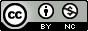 